АДМИНИСТРАЦИЯ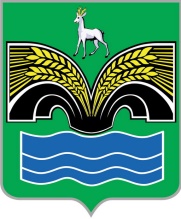 СЕЛЬСКОГО ПОСЕЛЕНИЯ Красный Яр МУНИЦИПАЛЬНОГО РАЙОНА Красноярский САМАРСКОЙ ОБЛАСТИПОСТАНОВЛЕНИЕот  «21» апреля  2022 года  №  110О предоставлении разрешения на условно разрешенный вид использования земельного участка с кадастровым номером 63:26:1903019:51В соответствии со статьей 39 Градостроительного кодекса Российской Федерации, статьей 28 Федерального закона от 06 октября 2003 года № 131-ФЗ «Об общих принципах организации местного самоуправления в Российской Федерации», Уставом сельского поселения Красный Яр муниципального района Красноярский Самарской области, ст. 15 Правил землепользования и застройки сельского поселения Красный Яр муниципального района Красноярский Самарской области, утвержденных решением Собрания представителей сельского поселения Красный Яр муниципального района Красноярский Самарской области от 22.07.2013 № 45, на основании заключения о результатах публичных слушаний от 15.04.2022 г. и рекомендаций Комиссии по подготовке Правил землепользования и застройки сельского поселения Красный Яр муниципального района Красноярский Самарской области от 15.04.2022 г., Администрация сельского поселения Красный Яр муниципального района Красноярский Самарской области ПОСТАНОВЛЯЕТ:Предоставить Арутюняну К.Р. в лице представителя по доверенности Парамзиной Н.В. разрешение на условно разрешенный вид использования - «Амбулаторно-поликлиническое обслуживание» (код 3.4.1) для земельного участка с кадастровым номером 63:26:1903019:51, площадью 290 кв.м, категория земель: земли населенных пунктов, разрешенное использование: для ведения личного подсобного хозяйства, по адресу: Самарская область, р-н. Красноярский, с. Красный Яр, ул. Комсомольская, д. 121, в границах территориальной зоны Ж1 «Зона застройки индивидуальными жилыми домами».Контроль за исполнением настоящего постановления возложить на ведущего специалиста Администрации сельского поселения Красный Яр Нечаеву О.Н.3. Опубликовать настоящее постановление в газете «Планета Красный Яр» и разместить в сети Интернет на официальном сайте: http://kryarposelenie.ru.4. Настоящее постановление вступает в силу со дня официального опубликования.Глава сельского поселения Красный Яр                                                                               А.Г. Бушов